ÇANAKKALE ONSEKİZ MART ÜNİVERSİTESİ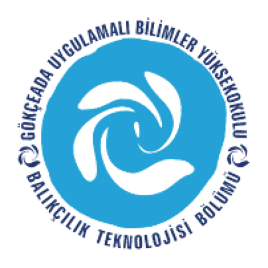 GÖKÇEADA UYGULAMALI BİLİMLER YÜKSEKOKULUBALIKÇILIK TEKNOLOJİSİ BÖLÜMÜ LİSANS PROGRAMI2017-2018 GÜZ DÖNEMİ  BİRİNCİ SINIF  DERS PROGRAMI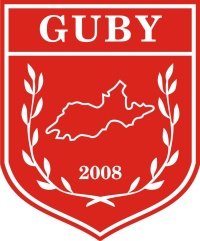 ÇANAKKALE ONSEKİZ MART ÜNİVERSİTESİGÖKÇEADA UYGULAMALI BİLİMLER YÜKSEKOKULUBALIKÇILIK TEKNOLOJİSİ BÖLÜMÜ LİSANS PROGRAMI2017-2018 GÜZ DÖNEMİ  BİRİNCİ SINIF  DERS PROGRAMIÇANAKKALE ONSEKİZ MART ÜNİVERSİTESİGÖKÇEADA UYGULAMALI BİLİMLER YÜKSEKOKULUBALIKÇILIK TEKNOLOJİSİ BÖLÜMÜ LİSANS PROGRAMI2017-2018 GÜZ DÖNEMİ  BİRİNCİ SINIF  DERS PROGRAMIÇANAKKALE ONSEKİZ MART ÜNİVERSİTESİGÖKÇEADA UYGULAMALI BİLİMLER YÜKSEKOKULUBALIKÇILIK TEKNOLOJİSİ BÖLÜMÜ LİSANS PROGRAMI2017-2018 GÜZ DÖNEMİ  BİRİNCİ SINIF  DERS PROGRAMIÇANAKKALE ONSEKİZ MART ÜNİVERSİTESİGÖKÇEADA UYGULAMALI BİLİMLER YÜKSEKOKULUBALIKÇILIK TEKNOLOJİSİ BÖLÜMÜ LİSANS PROGRAMI2017-2018 GÜZ DÖNEMİ  BİRİNCİ SINIF  DERS PROGRAMIÇANAKKALE ONSEKİZ MART ÜNİVERSİTESİGÖKÇEADA UYGULAMALI BİLİMLER YÜKSEKOKULUBALIKÇILIK TEKNOLOJİSİ BÖLÜMÜ LİSANS PROGRAMI2017-2018 GÜZ DÖNEMİ  BİRİNCİ SINIF  DERS PROGRAMISAATPAZARTESİSALIÇARŞAMBAPERŞEMBECUMA09:00-09:40Teknik ResimDERSLİK  409:50-10:30Teknik ResimDERSLİK 410:40-11:20Türk Dili 1DERSLİK 4Teknik ResimDERSLİK 411:30-12:10Türk Dili 1DERSLİK 4Teknik ResimDERSLİK  412:10-13:10ÖĞLE ARASIÖĞLE ARASIÖĞLE ARASIÖĞLE ARASIÖĞLE ARASI13:10-13:50Malzeme BilgisiDERSLİK  514:00-14:40Malzeme BilgisiDERSLİK  514:50-15:30İstatistikDERSLİK 4Balıkçılık Teknolojisine GirişDERSLİK 5İngilizce 1DERSLİK 4Atatürk İlke ve İnkılap T.DERSLİK 415:40-16:20İstatistikDERSLİK 4Balıkçılık Teknolojisine GirişDERSLİK 5İngilizce 1DERSLİK 4Atatürk İlke ve İnkılap T.DERSLİK 416:30-17:1017:20-18:00